Infobrev nr 3, juni 2021Nya styrelsen
Tack till er alla som deltog i stämman genom era poströster! Efter årets stämma består styrelsen av:

Margareta Grape, ordförande
Klas Björndahl, vice ordförande
Malvina Altskog, sekreterare
Sandra Stizzoli-Strömquist, studieorganisatör
Roger Zinders, ledamot
Kjell Nyman, HSB-representant Nya medlemmar
Eftersom vi haft många inflyttningar den sista tiden så vill vi ägna några rader åt att hälsa våra nya medlemmar i föreningen välkomna! Vi hoppas att ni alla ska trivas i era nya boenden och i våra gemensamma utrymmen. 
För er vetskap så finns en Facebookgrupp för oss medlemmar i föreningen, Lyckebyån bostadsrättsförening, där vi delar både stort och smått som rör föreningen, och där medlemmar lätt kan kontakta varandra. Välkomna att gå med där! För att få kontakt med styrelsen är det lättaste sättet att ringa vår föreningstelefon, eller kontakta oss via mail. Både telefonen och mailen tas alltid omhand av någon i styrelsen, och vi svarar så fort vi har möjlighet. Telefonnummer och mailadress ser ni nedan! 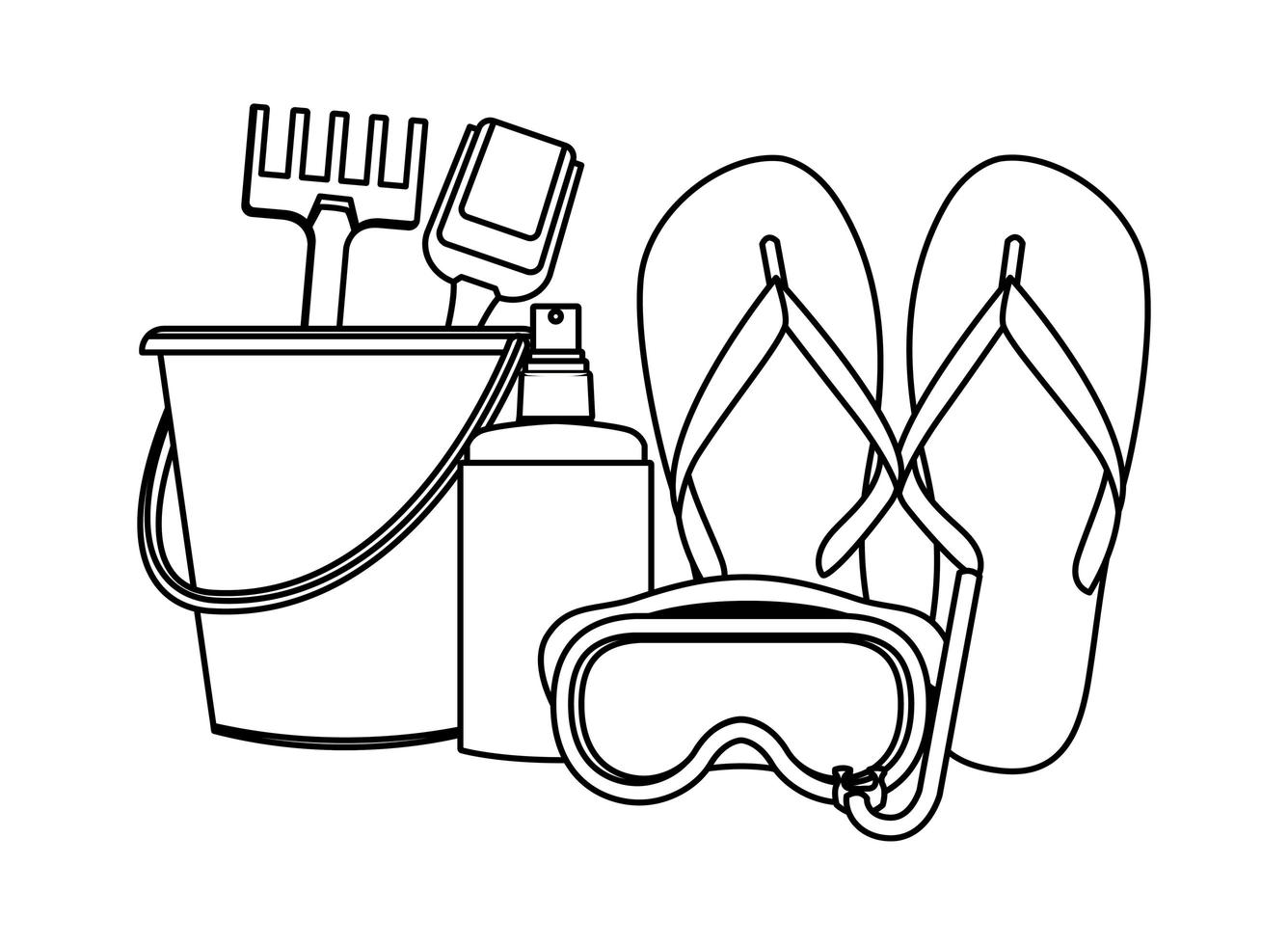 
Med detta vill vi i styrelsen önska alla medlemmar en glad sommar!